Дифференцированный зачет по учебной практике.ЗАДАНИЕ ДЛЯ ЭКЗАМЕНУЮЩЕГОСЯДля выполнения задания Вам необходимо выбрать задание, согласно  списка.Выполнить задания.     Фотоотчет о выполнении задания отправляются на указанную почту: vdbelkina@sgptt.ru  в  электронном виде.  Если у вас нет возможности выполнить задание практически (отсутствие продуктов), выполняем задание письменно, с описанием технологического процесса. Можно в виде  слайдовой презентации  ( с фотографиями, используем ресурсы интернета). 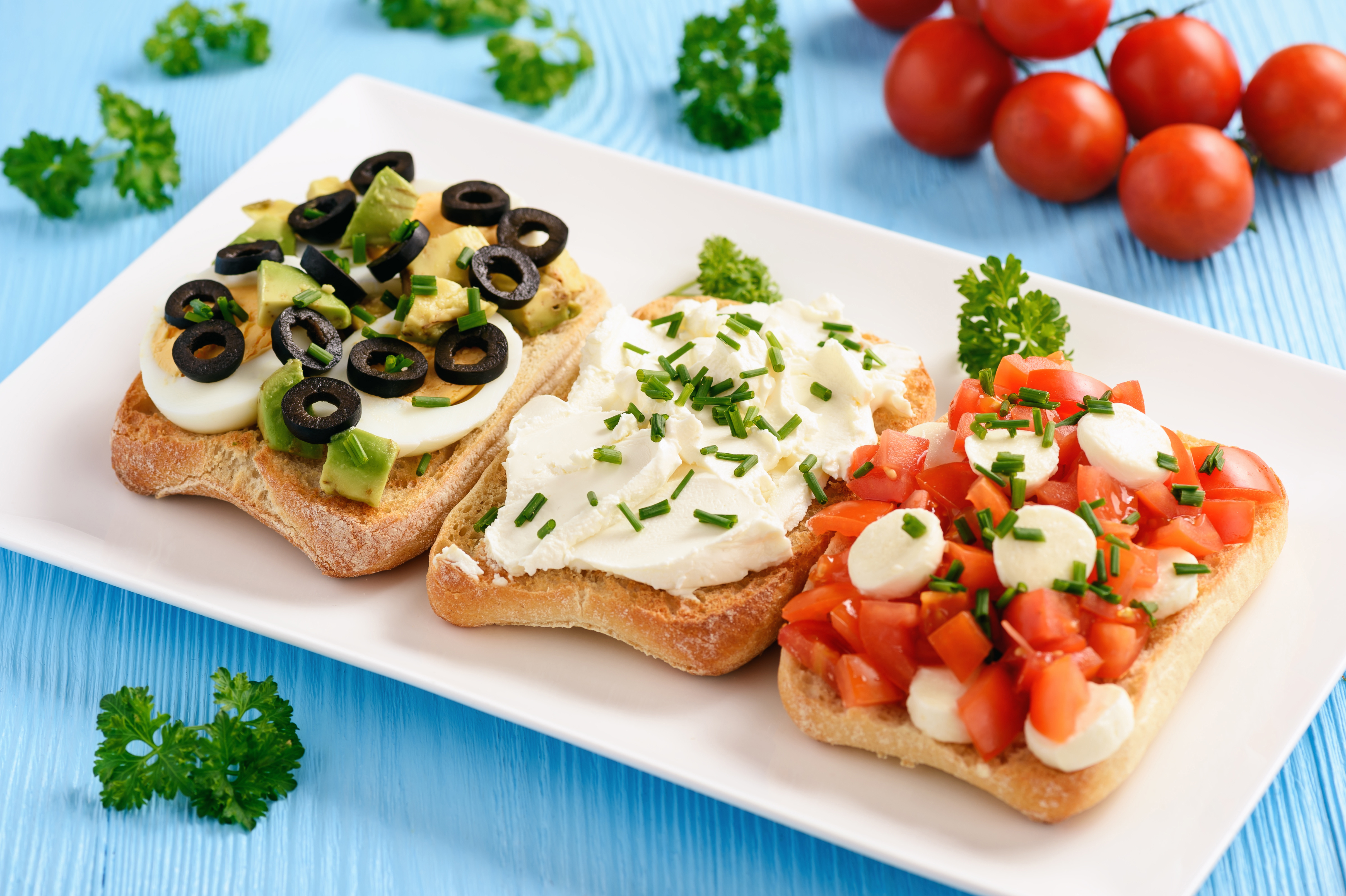 №ппФИО Билет   № 1.Григорьев И, В,12.Емельяненко  Н, А,23Заводянская Е,С,34.Ковтун Н О45.Краснова А В56Малкина И В67.Маркаданов П Н78Овчинников Н А89.Палкин И В910.Панченко А В1011Фёдоров Н А1112.Филатов С И1213Чулкова Н О1314.Шуваева А А1415Янковкий Е В1516.Степанович М В1617.Головинская В Вне допущена 18Емельяненко Е Ане допущенаЗадание 1Коды проверяемых профессиональных и общих компетенций:      ПК 1.1, 1.2, 1.3, 1.4.     ОК 1, ОК 2,ОК 3, ОК 4,ОК 6,ОК 7, ОК 09, ОК 10,      ПО Инструкция: Внимательно прочитайте задание.Вы можете воспользоваться: технологической  картой, оборудованием, инвентарем, инструментами и приспособлениями лаборатории кулинарииВремя выполнения задания 4 часа  Текст задания: Произвести первичную  обработку перца свежего. Нарезать жюльен.Приготовить рыбную   котлетную массу Приготовить полуфабрикат для зраз «Донских».Приготовить полуфабрикат  из свинины  для приготовления карбонадаЗадание 2Коды проверяемых профессиональных и общих компетенций:      ПК 1.1, 1.2, 1.3, 1.4.     ОК 1, ОК 2,ОК 3, ОК 4,ОК 6,ОК 7, ОК 09, ОК 10,          ПО Инструкция: Внимательно прочитайте задание.Вы можете воспользоваться: технологической  картой, оборудованием, инвентарем, инструментами и приспособлениями лаборатории кулинарииВремя выполнения задания 4 часа  Текст задания:Произвести  обработку  .томатов Нарезать конкассе.Произвести обработку мясо Приготовить  рулет лопатки окорока не фаршированный .Приготовить кнельную массу из мясо птицыЗадание 3Коды проверяемых профессиональных и общих компетенций:      ПК 1.1, 1.2, 1.3, 1.4.     ОК 1, ОК 2,ОК 3, ОК 4,ОК 6,ОК 7, ОК 09, ОК 10,      ПО Инструкция: Внимательно прочитайте задание.Вы можете воспользоваться: технологической  картой, оборудованием, инвентарем, инструментами и приспособлениями лаборатории кулинарииВремя выполнения задания 4 часа  Текст задания: Произвести  обработку картофеля. Нарезка турне картофель .Приготовить рыбную котлетную массу. Приготовить полуфабрикат из рыбной котлетной массы (зразы  Донские).Нарезать  полуфабрикаты   из   вырезкиЗадание 4Коды проверяемых профессиональных и общих компетенций:      ПК 1.1, 1.2, 1.3, 1.4.     ОК 1, ОК 2,ОК 3, ОК 4,ОК 6,ОК 7, ОК 09, ОК 10,      ПО Инструкция: Внимательно прочитайте задание.Вы можете воспользоваться: технологической  картой, оборудованием, инвентарем, инструментами и приспособлениями лаборатории кулинарииВремя выполнения задания 4 часа  Текст задания: Произвести  обработку сладкого перца. Нарезка аше.Приготовить рыбную котлетную массу. Приготовить полуфабрикат из рыбной котлетной  массы (тельное).Приготовить  полуфабрикат из птицы тушка  фаршированная  целиком.Задание 5Коды проверяемых профессиональных и общих компетенций:      ПК 1.1, 1.2, 1.3, 1.4.     ОК 1, ОК 2,ОК 3, ОК 4,ОК 6,ОК 7, , ОК 09, ОК 10,      ПО Инструкция: Внимательно прочитайте задание.Вы можете воспользоваться: технологической  картой, оборудованием, инвентарем, инструментами и приспособлениями лаборатории кулинарииВремя выполнения задания 4 часа  Текст задания: Произвести  обработку зелени. Нарезка  шифонад  Приготовить рыбную котлетную массу. Приготовить полуфабрикат из рыбной котлетной         массы (зразы Донские).3Приготовить  полуфабрикат из мясо росгбифЗадание 6Коды проверяемых профессиональных и общих компетенций:      ПК 1.1, 1.2, 1.3, 1.4.     ОК 1, ОК 2,ОК 3, ОК 4,ОК 6,ОК 7, ОК 09, ОК 10,      ПО Инструкция: Внимательно прочитайте задание.Вы можете воспользоваться: технологической  картой, оборудованием, инвентарем, инструментами и приспособлениями лаборатории кулинарииВремя выполнения задания 4 часа  Текст задания: Произвести  обработку картофеля. Нарезать картофель  боченком.спиральюПроизвести обработку головоногих малюсковНарезать  крупнокусковой полуфабрикат   мясо шпигованное.Задание 7Коды проверяемых профессиональных и общих компетенций:      ПК 1.1, 1.2, 1.3, 1.4.     ОК 1, ОК 2,ОК 3, ОК 4,ОК 6,ОК 7, ОК 09, ОК 10,      ПО Инструкция: Внимательно прочитайте задание.Вы можете воспользоваться: технологической  картой, оборудованием, инвентарем, инструментами и приспособлениями лаборатории кулинарииВремя выполнения задания 4 часа  Текст задания: Произвести  обработку моркови Нарезать  нарезкой пейзанПодготовить   щуку  для  фаршированя       .Нарезать  мясной натурально –рубленный полуфабрикат бифштексЗадание 8Коды проверяемых профессиональных и общих компетенций:      ПК 1.1, 1.2, 1.3, 1.4.     ОК 1, ОК 2,ОК 3, ОК 4,ОК 6,ОК 7, , ОК 09, ОК 10      ПО Инструкция: Внимательно прочитайте задание.Вы можете воспользоваться: технологической  картой, оборудованием, инвентарем, инструментами и приспособлениями лаборатории кулинарииВремя выполнения задания 4 часа  Текст задания: Произвести обработку моркови. Нарезать морковь турне Приготовить рыбную котлетную массу. Приготовить полуфабрикат из рыбной котлетной массы (тельное).Нарезать  мясной  полуфабрикат ростбиф.Задание 9Коды проверяемых профессиональных и общих компетенций:      ПК 1.1, 1.2, 1.3, 1.4.     ОК 1, ОК 2,ОК 3, ОК 4,ОК 6,ОК 7, ОК 09, ОК 10,      ПО Инструкция: Внимательно прочитайте задание.Вы можете воспользоваться: технологической  картой, оборудованием, инвентарем, инструментами и приспособлениями лаборатории кулинарииВремя выполнения задания 4 часа  Текст задания:Произвести обработку моркови. Нарезать морковь нарезкой  турне.Приготовить рыбный полуфабрикат для варки с кожей и без костей.Приготовить мясную котлетную массу. Приготовить полуфабрикат из мясной котлетной массы (котлета).Задание 10Коды проверяемых профессиональных и общих компетенций:      ПК 1.1, 1.2, 1.3, 1.4.     ОК 1, ОК 2,ОК 3, ОК 4,ОК 6,ОК 7, ОК 09, ОК 10      ПО Инструкция: Внимательно прочитайте задание.Вы можете воспользоваться: технологической  картой, оборудованием, инвентарем, инструментами и приспособлениями лаборатории кулинарииВремя выполнения задания 4 часа  Текст задания:Произвести  обработку морковь. Нарезать морковь эмансе.Произвести обработку рыбы для использование в    целом виде .. Приготовить полуфабрикат  , филе птицы фаршированный печенью.Задание 11Коды проверяемых профессиональных и общих компетенций:      ПК 1.1, 1.2, 1.3, 1.4.     ОК 1, ОК 2,ОК 3, ОК 4,ОК 6,ОК 7, ОК 09, ОК 10     ПО Инструкция: Внимательно прочитайте задание.Вы можете воспользоваться: технологической  картой, оборудованием, инвентарем, инструментами и приспособлениями лаборатории кулинарииВремя выполнения задания 4 часа  Текст задания: Произвести обработку свеклы. Нарезка пейзан.Приготовить рыбные полуфабрикаты  рулетики рыбныеПриготовить кнельную массу из  мясоЗадание 12Коды проверяемых профессиональных и общих компетенций:      ПК 1.1, 1.2, 1.3, 1.4.     ОК 1, ОК 2,ОК 3, ОК 4,ОК 6,ОК 7, ОК 09, ОК 10      ПО Инструкция: Внимательно прочитайте задание.Вы можете воспользоваться: технологической  картой, оборудованием, инвентарем, инструментами и приспособлениями лаборатории кулинарииВремя выполнения задания 4 часа  Текст задания: Произвести обработку  томатов. Нарезка конкассе.2.  Приготовить рыбные полуфабрикаты для жарки во фритюре нарезанные из пластованной рыбы без кожи и костей.3. . Приготовить полуфабрикат рулет из курицыЗадание 13Коды проверяемых профессиональных и общих компетенций:      ПК 1.1, 1.2, 1.3, 1.4.     ОК 1, ОК 2,ОК 3, ОК 4,ОК 6,ОК 7, ОК 09, ОК 10     ПО Инструкция: Внимательно прочитайте задание.Вы можете воспользоваться: технологической  картой, оборудованием, инвентарем, инструментами и приспособлениями лаборатории кулинарииВремя выполнения задания 4 часа  Текст задания: Произвести  обработку помидор . Нарезка конкассе  .Обработать и подготовить щуку к фаршированию.Приготовить   котлеты  из филе птицы фаршированные печенью.Задание 14Коды проверяемых профессиональных и общих компетенций:      ПК 1.1, 1.2, 1.3, 1.4.     ОК 1, ОК 2,ОК 3, ОК 4,ОК 6,ОК 7, ОК 09, ОК 10     ПО Инструкция: Внимательно прочитайте задание.Вы можете воспользоваться: технологической  картой, оборудованием, инвентарем, инструментами и приспособлениями лаборатории кулинарииВремя выполнения задания 4 часа  Текст задания:Произвести  обработку свеклы. Нарезать свеклу соломкой.Произвести обработку  морепродуктов кальмаров. Подготовить кальмары к фаршированиюПриготовить   полуфабрикат грудинка фаршированная мясом     .Задание 15Коды проверяемых профессиональных и общих компетенций:      ПК 1.1, 1.2, 1.3, 1.4.     ОК 1, ОК 2,ОК 3, ОК 4,ОК 6,ОК 7, ОК 09, ОК 10     ПО Инструкция: Внимательно прочитайте задание.Вы можете воспользоваться: технологической  картой, оборудованием, инвентарем, инструментами и приспособлениями лаборатории кулинарииВремя выполнения задания 4 часа  Текст задания:Произвести  обработку картофеля. Нарезать турне.Подготовить  рыбу к фаршированию  порционными  кусками.  .Приготовить мясную котлетную массу. Приготовить полуфабрикат из мясной котлетной массы (рулет).Задание 16Коды проверяемых профессиональных и общих компетенций:      ПК 1.1, 1.2, 1.3, 1.4.     ОК 1, ОК 2,ОК 3, ОК 4,ОК 6,ОК 7, ОК 09, ОК 10      ПО Инструкция: Внимательно прочитайте задание.Вы можете воспользоваться: технологической  картой, оборудованием, инвентарем, инструментами и приспособлениями лаборатории кулинарииВремя выполнения задания 4 часа  Текст задания:Произвести  обработку репчатого лука. Нарезать репчатый лук аше.Произвести первичную обработку трески Приготовить галантин  из рыбы.Обработать куриные  окорочка Приготовить полуфабрикат фаршированныё куриные ножки.Задание 17Коды проверяемых профессиональных и общих компетенций:      ПК 1.1, 1.2, 1.3, 1.4.     ОК 1, ОК 2,ОК 3, ОК 4,ОК 6,ОК 7, ОК 09, ОК 10      ПО Инструкция: Внимательно прочитайте задание.Вы можете воспользоваться: технологической  картой, оборудованием, инвентарем, инструментами и приспособлениями лаборатории кулинарииВремя выполнения задания 4 часа  Текст задания: Произвести  обработку репчатого лука. Нарезка    аше.Произвести обработку  рыбы дорадо. Подготовить  дорадо  к фаршированиюОбработать  филе  птицы и печень . Приготовить полуфабрикат котлеты  из филе птицы фаршированные печенью.Задание 18Коды проверяемых профессиональных и общих компетенций:      ПК 1.1, 1.2, 1.3, 1.4.     ОК 1, ОК 2,ОК 3, ОК 4,ОК 6,ОК 7, ОК 09, ОК 10     ПО Инструкция: Внимательно прочитайте задание.Вы можете воспользоваться: технологической  картой, оборудованием, инвентарем, инструментами и приспособлениями лаборатории кулинарииВремя выполнения задания 4 часа  Текст задания: Произвести  обработку репчатого лука. Нарезка аше.Произвести обработку  судак а  Приготовить  филе из  рыбы фаршированное 3. Приготовить полуфабрикат     мясной рулет 